Рабочая программа внеурочной деятельности «Я – пешеход и пассажир»Третий класс          Данная рабочая программа составлена на основе Федерального государственного образовательного стандарта начального общего образования (Приказ Министерства образования и науки РФ от 06 октября 2009 года № 373 «Об утверждении и введении в действие федерального государственного стандарта начального общего образования») и на основе программы курса внеурочной деятельности «Я – пешеход и пассажир» ЧОУ«Иоанно – Богословская Православная основная общеобразовательная школа при Спасо – Преображенском Бузулукском мужском монастыре»           Согласно учебному плану ЧОУ Православной школы на изучение курса внеурочной деятельности «Я – пешеход и пассажир» в 3 классе  отводится 34 часов из расчёта 1 ч в неделю (34 учебных недель).Согласно годовому календарному графику школы и расписанию занятий на 2019 – 2020 учебный год календарно-тематическое планирование составлено на 34 часа.Планируемые результатыЛичностные, метапредметные и предметные результаты освоения курсаЛичностные результаты:- развитие внимательности, настойчивости, целеустремлённости, умения преодолевать трудности – качеств  весьма важных в практической деятельности любого человека;- воспитание чувства справедливости, ответственности;- развитие самостоятельности суждений, независимости и нестандартности мышления.- оценивать положительные качества личности одноклассников.Метапредметные результаты:- умение анализировать, оценивать, сравнивать, строить рассуждение;- формирование способности оценивать своё поведение со стороны;- формирование рефлексивных умений — предвидение возможных опасностей в реальной обстановке;- формирование умения планировать и оценивать результаты своего поведения.Предметные результаты:- выделять различные дорожные знаки, узнавать их и соотносить с особенностями своего поведения как участника движения;- объяснять значение и функции конкретного знака (в значении, приближенном к установленному в ПДД);- находить и исправлять ошибки в графическом изображении дорожных ситуаций;- раскрывать в соответствии с дорожными знаками правила движения;- разыгрывать различные роли участников движения (водитель, пешеход, пассажир, сотрудник ГИБДД), передавать особенности их поведения в зависимости от ситуации.Содержание курса3 класс1. Будем осторожными (1 час) Беседа «Что такое опасность» (с использованием иллюстративного материала). Дидактическая игра «Что изменилось». Ученики рассматривают две картинки и отмечают, чем они различаются (находят четыре – пять отличий). Чтение и обсуждение стихотворения С. Маршака «Вот какой рассеянный». Коллективное составление памятки «Намотай себе на ус»: о чём должен помнить любой участник дорожного движения? 2. Что такое дорожно-транспортное происшествие (ДТП)? (1 час) Рассказ учителя «Что такое ДТП» (с использованием иллюстративного материала). Ролевая игра «Причины ДТП». Словесная игра «Закончи предложение». 3. Виды транспорта (2 часа) Рисование транспортного средства и рассказ о нём. Дидактическая игра на классификацию «Кто быстрее». Рассказ учителя о спецтранспорте (с иллюстративным материалом). Ролевая игра «Я работаю...». Рассказы детей от первого лица об одной из профессий на транспорте. 4. Какие бывают дороги (2 часа) Просмотр и обсуждение видеофильма (иллюстративного материала) «Дороги бывают разные». Рисование дороги, игра с рисунками «Узнай, какую дорогу я нарисовал». Коллективное составление памятки «Намотай себе на ус» (правила поведения на дорогах в городе и за городом). Словесная игра «Угадай по описанию». 5. Дорожное движение (1 час) Просмотр видеофильма (иллюстраций) и беседа «В какую сторону едет транспорт?». Упражнения на сравнение рисунков: улица в часы пик и при спокойном движении; улица с односторонним и двусторонним движением; просёлочная дорога и шоссе и др. Словесная игра «Кто я?» (работа в группах). Каждая группа составляет рассказ от имени участника дорожного движения (водителя, пассажира, пешехода), а также объектов дорожного движения (транспорт, светофор, дорожная разметка и пр.). 6. Перекрёсток и автомагистраль (2 часа) Сюжетная игра-конструирование «Строим перекрёсток» (коллективная работа за общим столом). Дидактическая игра «Найдём ошибки». 7. Дорожные знаки (4 часа) Игра «Выставка дорожных знаков» (упражнение на определение дорожного знака и его характеристику). Ученик-экскурсовод выбирает любой знак и рассказывает о нём всё, что знает. Учащиеся (экскурсанты) дополняют, исправляют, задают вопросы, оценивают ответ. Классификация знаков дорожного движения по принадлежности к виду (запрещающие, предупреждающие и др.). Подвижные игры «Знакомый цвет», «Команды светофора». 8. Регулировщик (1 час) Упражнение «Сигналы регулировщика». Дети «читают» рисунок-схему «сигналы регулировщика», повторяют движения и объясняют, что они обозначают. Создание пособия «Сигналы регулировщика». 9. Правила для пешеходов (5 часов) Составление памятки для пешехода и велосипедиста (работа в группах) «Правила знаем - бед избегаем!». Ролевая игра «Узнаём знаки». Роли: сотрудник ГИБДД, пешеход, водитель. Игра «Рассказ регулировщика». Игра-соревнование «Выполняем задания-тесты». Учитель готовит графические и словесные задания на знание ПДД: поиск ошибки, завершение ответа, выбор ответа из нескольких предложенных. Оценка выполненных тестовых заданий. 10. Населённый пункт (1 час) Знание дорожных знаков, обозначающих населённый пункт. Дидактическая игра «Спрашиваем — отвечай». 11. Движение на загородной дороге (1 час) Составление памятки для пешехода и велосипедиста, двигающихся по загородному шоссе. 12. Внимание! Железнодорожный переезд! (1 час) Обсуждение ситуаций: «Дежурный по переезду помахал детям жезлом. Почему?», «Велосипедист проехал переезд при закрытом шлагбауме. Что сказал ему дежурный по переезду?», «Мальчики с корзинками грибов перебегали железнодорожное полотно, когда поезд был уже виден» и др. Работа с пословицей «Поспешишь — людей насмешишь» в соответствии с обсуждаемыми ситуациями. Рисование дорожных знаков, регулирующих движение на железнодорожном переезде. 13. Движение в трудных условиях (1 час) Просмотр рисунков (фото, видеофильмов) с разными явлениями природы (ливень, гроза, туман, гололёд, снегопад, сильный ветер и др.) и оценивание особенностей движения в этих условиях. Беседа по вопросам: почему затрудняется вождение автомобиля в плохую погоду? Какими становятся тротуары и шоссе, когда идёт сильный снег или дождь? Изменяется ли видимость на дорогах во время тумана? Составление памятки «Внимание! Плохая погода!». 14. Жилая зона (1 час) Ролевая игра «Беседа с сотрудником ГИБДД». Рисование знаков «жилая зона», «конец жилой зоны». 15. Мы ориентируемся на местности (2 часа) Экскурсия по населённому пункту. Оценка объектов, находящихся на чётной (нечётной) стороне улицы. Оценка интенсивности движения, знаков дорожного движения. Создание плана микрорайона с учётом дорожной обстановки. 16. Труд водителя (1 час) Рассказы детей на тему «Моя профессия — водитель». Анализ и обсуждение ситуаций, которые могут быть опасными на дороге. 17. Что такое тормозной путь (1 час) Рассказ учителя «Что такое тормозной путь» (с использованием иллюстративного материала). Рисование схемы «Тормозной путь». Подготовка памятки «Внимание! Тормозной путь!». 18. Световые сигналы автомобиля (1 час) Практическая работа: определить направление движения автомобиля. 19. Случай на дороге (1 час) Завершение рассказа: «Петя шёл по тротуару. Рядом на велосипеде ехал Олег. Мальчики не спешили, несмотря на мелкий моросящий дождь. Они разговаривали, обсуждали школьные новости. Вдруг...» 20. В метро (1 час) Ответ на вопрос «Почему такие ситуации опасны?»: мальчики стоят на перроне спиной к железнодорожному полотну; женщина перешла ограничительную линию и наклонилась вперёд, чтобы посмотреть, не идёт ли поезд; дети бегут по эскалатору; мальчики сидят на ступеньках эскалатора и т. д. Составление памятки «Правила поведения в метро». 21. Несчастный случай (2 часа) Ролевая игра «В кабинете врача». Роли: пациент, врач, медсестра. Задание: рассказать, что с тобой произошло, какая помощь тебе необходима. Игра «Поможем кукле». Повязки. Встреча с фельдшером школы «Первая помощь при ранах». 22. Проверим себя (1 час) Ответы на вопросы, проведение беседы по изученному материалу. Учебно-тематический планКалендарно-тематическое планирование3 класс№Тема занятияКоличество часовКоличество часовКоличество часов№Тема занятиявсеготеоретическиепрактические3 класс3 класс3 класс3 класс3 класс1Будем осторожны 112Что такое дорожно-транспортное происшествие (ДТП)?113Виды транспорта 2114Какие бывают дороги 2115Дорожное движение 116Перекресток и автомагистраль 227Дорожные знаки 4138Регулировщик 119Правила для пешеходов 51410Населенный пункт 1111Движение по загородной дороге 1112Внимание! Железнодорожный переезд! 1113Движение в трудных условиях 1114Жилая зона 1115Мы ориентируемся на местности 2216Труд водителя 1117Что такое тормозной путь 1118Световые сигналы автомобиля 1119 Случай на дороге 1120В метро 1121Несчастный случай 21122Проверим себя 11Итого 341420Дата урокаДата урока№ Название темыХарактеристика основных видов деятельности ученика(на уровне учебных действий) по темепо планукорректировка№ Название темыХарактеристика основных видов деятельности ученика(на уровне учебных действий) по теме1Вводный инструктаж по т/б.Будем осторожными.- определять «на глаз» расстояние до объекта (близко, далеко, ядом, несколько метров, несколько шагов);- определять «на глаз» особенности движения и скорость передвижения объекта (передвигается спокойно, быстро, медленно, неуверенно, тормозит, останавливается, набирает скорость).2Что такое дорожно-транспортное происшествие (ДТП)?- объяснять правила передвижения в соответствии со знаками дорожного движения;- выполнять изученные правила движения  по дорогам и улицам в игровых и учебных ситуациях, а также в реальной жизни).3Виды транспорта.- различать, сравнивать, группировать общественный и личный транспорт;- группировать транспортные средства по видам: наземный, подземный, водный, воздушный.4Ролевая игра «Я работаю…». О профессии на транспорте.- различать, сравнивать, группировать общественный и личный транспорт;- группировать транспортные средства по видам: наземный, подземный, водный, воздушный.5Какие бывают дороги.- анализировать особенности дороги и местности, по которой она проходит (прямая, просматривается в обе стороны, есть «закрытые» участки, повороты, подъёмы, спуски).6Правила поведения на дорогах в городе и за городом.- анализировать особенности дороги и местности, по которой она проходит (прямая, просматривается в обе стороны, есть «закрытые» участки, повороты, подъёмы, спуски).7Дорожное движение.- знать сигналы транспортного средства в начале движения и при изменении направления движения (поворот, задний ход), правила поведения пешехода в соответствии с ними.8Перекрёсток и автомагистраль.знать разные виды перекрёстков (четырёхсторонний, трёхсторонний, круговой) и автомагистралей;- выполнять изученные правила движения по дорогам и улицам (в игровых и учебных ситуациях, а также в реальной жизни); - проводить игры и учебные ситуации со сверстниками и малышами; - разыгрывать различные роли (водитель, пешеход, пассажир), передавать особенности их поведения в зависимости от ситуации.9Сюжетная игра-конструирование «Строим перекрёсток».знать разные виды перекрёстков (четырёхсторонний, трёхсторонний, круговой) и автомагистралей;- выполнять изученные правила движения по дорогам и улицам (в игровых и учебных ситуациях, а также в реальной жизни); - проводить игры и учебные ситуации со сверстниками и малышами; - разыгрывать различные роли (водитель, пешеход, пассажир), передавать особенности их поведения в зависимости от ситуации.10Дорожные знаки.- определять геометрическую форму знаков дорожного движения, группировать знаки по цвету и геометрической форме (запрещающие, предписываюшие);- выделять среди объектов окружающей среды знаки дорожного движения (изученные), необходимые для правильной ориентировки на дороге и улице: называть их, объяснять назначение и соотносить с особенностями своего поведения.11Классификация знаков дорожного движения по принадлежности к виду.- определять геометрическую форму знаков дорожного движения, группировать знаки по цвету и геометрической форме (запрещающие, предписываюшие);- выделять среди объектов окружающей среды знаки дорожного движения (изученные), необходимые для правильной ориентировки на дороге и улице: называть их, объяснять назначение и соотносить с особенностями своего поведения.12Игра «Выставка дорожных знаков».- определять геометрическую форму знаков дорожного движения, группировать знаки по цвету и геометрической форме (запрещающие, предписываюшие);- выделять среди объектов окружающей среды знаки дорожного движения (изученные), необходимые для правильной ориентировки на дороге и улице: называть их, объяснять назначение и соотносить с особенностями своего поведения.13Подвижные игры «Знакомый цвет», «Команды светофора».- определять геометрическую форму знаков дорожного движения, группировать знаки по цвету и геометрической форме (запрещающие, предписываюшие);- выделять среди объектов окружающей среды знаки дорожного движения (изученные), необходимые для правильной ориентировки на дороге и улице: называть их, объяснять назначение и соотносить с особенностями своего поведения.14Регулировщик.Регулировщик, особенности его внешнего вида (форма, отличительные знаки, жезл, диск). Поведение пешехода в зависимости от сигналов регулировщика.15Правила для пешеходов.- объяснять правила передвижения в соответствии со знаками дорожного движения;- выполнять изученные правила движения по дорогам и улицам в игровых и учебных ситуациях, а также в реальной жизни);- самостоятельно выбирать маршруты безопасного движения от дома до школы (библиотеки, кинотеатра, магазина).16Инструктаж по т/б.Ролевая игра «Узнаём знаки».- объяснять правила передвижения в соответствии со знаками дорожного движения;- выполнять изученные правила движения по дорогам и улицам в игровых и учебных ситуациях, а также в реальной жизни);- самостоятельно выбирать маршруты безопасного движения от дома до школы (библиотеки, кинотеатра, магазина).17Игра-соревнование «Выполняем задания-тесты».- объяснять правила передвижения в соответствии со знаками дорожного движения;- выполнять изученные правила движения по дорогам и улицам в игровых и учебных ситуациях, а также в реальной жизни);- самостоятельно выбирать маршруты безопасного движения от дома до школы (библиотеки, кинотеатра, магазина).18Правила движения в тёмное время суток.- объяснять правила передвижения в соответствии со знаками дорожного движения;- выполнять изученные правила движения по дорогам и улицам в игровых и учебных ситуациях, а также в реальной жизни);- самостоятельно выбирать маршруты безопасного движения от дома до школы (библиотеки, кинотеатра, магазина).19Знаки для водителей, которые должны знать пешеходы.- объяснять правила передвижения в соответствии со знаками дорожного движения;- выполнять изученные правила движения по дорогам и улицам в игровых и учебных ситуациях, а также в реальной жизни);- самостоятельно выбирать маршруты безопасного движения от дома до школы (библиотеки, кинотеатра, магазина).20Населённый пункт.- знакомство с населённым пунктом как  территорией, застроенной домами: город, село, посёлок, деревня. Знание своего района как условие безопасного передвижения.21Движение на загородной дороге.- знакомство с населённым пунктом как территорией, застроенной домами: город, село, посёлок, деревня. Знание своего района как условие безопасного передвижения.22Внимание! Железнодорожный переезд!- определять по световым сигналам поворота транспортного средства направление его движения (налево, направо, назад);- находить на рисунках и схемах части дороги; строить графическую модель дороги, обозначать её части;- находить и исправлять ошибки в графическом изображении дорожной ситуации;- объяснять правила передвижения в соответствии со знаками дорожного движения.23Движение в трудных условиях.-выделять в окружающей среде знаки дорожного движения, кратко характеризовать их, соотносить с разными формами поведения;- определять по световым сигналам поворота транспортного средства направление его движения (налево, направо, назад);- находить и исправлять ошибки в графическом изображении дорожной ситуации;- объяснять правила передвижения в соответствии со знаками дорожного движения;- выполнять изученные правила движения по дорогам и улицам в игровых и учебных ситуациях, а также в реальной жизни).24Жилая зона.- знакомство с населённым пунктом как территорией, застроенной домами: город, село, посёлок, деревня. Знание своего района как условие безопасного передвижения.25Мы ориентируемся на местности.- определять «на глаз» расстояние до объекта (близко, далеко, ядом, несколько метров, несколько шагов);- определять «на глаз» особенности движения и скорость передвижения объекта (передвигается спокойно, быстро, медленно, неуверенно, тормозит, останавливается, набирает скорость).26Создание плана микрорайона с учётом дорожной обстановки.- определять «на глаз» расстояние до объекта (близко, далеко, ядом, несколько метров, несколько шагов);- определять «на глаз» особенности движения и скорость передвижения объекта (передвигается спокойно, быстро, медленно, неуверенно, тормозит, останавливается, набирает скорость).27Труд водителя.- выполнять изученные правила движения по дорогам и улицам в игровых и учебных  ситуациях, а также в реальной жизни);- самостоятельно выбирать маршруты безопасного движения от дома до школы (библиотеки, кинотеатра, магазина).28Что такое тормозной путь.- объяснять значение слова «тормозной путь»; - характеризовать слова «опасность», «опасный»;- анализировать погодные условия, знать особенности тормозного пути транспорта при разных дорожных условиях.29Световые сигналы автомобиля.- определять сигналы транспортного средства в начале движения и при изменении направления движения (поворот, задний ход), правила поведения пешехода в соответствии с ними.30Случай на дороге.- оценивание дорожных ситуаций: расстояние до приближающегося транспорта и его скорость (мчится, стремительно приближается, едет с небольшой скоростью, небыстро, даёт сигналы поворота или остановки).31В метро.- выполнять изученные правила движения в метро;- самостоятельно выбирать маршруты безопасного движения.32-33Несчастный случай.- объяснять значение ПДД;- в учебных ситуациях оценивать наличие опасности, коллективно определять причину её возникновения; выбирать безопасные маршруты (по рисункам и личным наблюдениям);- отвечать на вопрос «Опасна или не опасна эта ситуация, правильно ли поступают её участники?».34Игра-викторина. Промежуточная аттестация.- выполнять изученные правила движения по дорогам и улицам в игровых и учебных ситуациях, а также в реальной жизни);- самостоятельно выбирать маршруты безопасного движения от дома до школы (библиотеки, кинотеатра, магазина).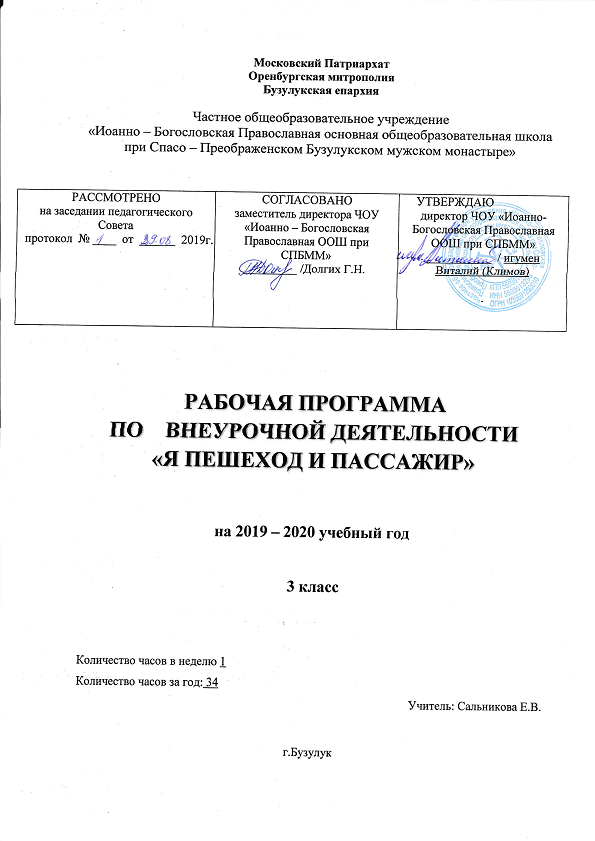 